Серия АМ; №: 44577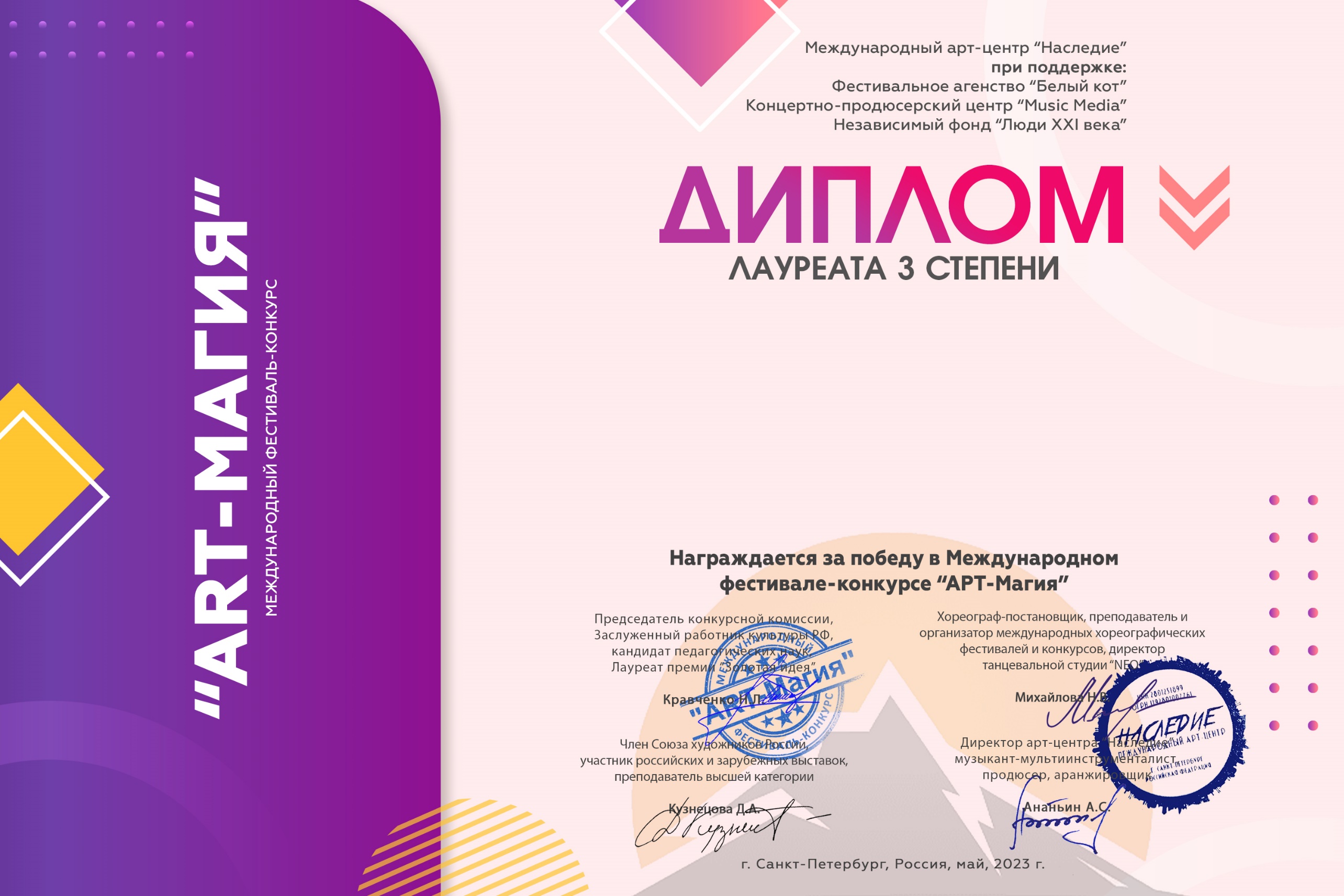 Образцовый художественный коллектив самодеятельный фольклорный театр(МБУК и Т «Нюксенский этнокультурный центр Пожарище»«, Нюксенский муниципальный округ Вологодской области)Руководитель/преподаватель: Коншина Ольга Николаевна      Номинация: Спектакль; категория: смешанная категорияКонкурсная работа: Добрый родничок